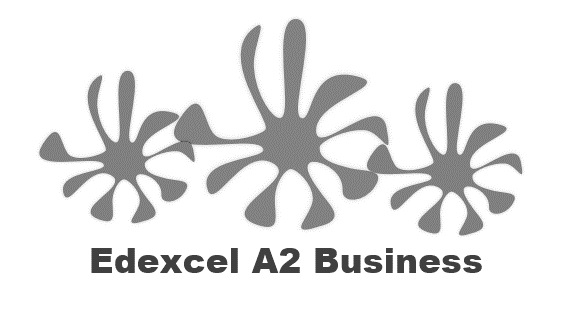 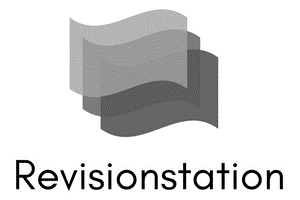 StarterLiability - which do you think is the correct definition?To co-operate on a matter of mutual concernThe state of being legally responsible for somethingLikely to do something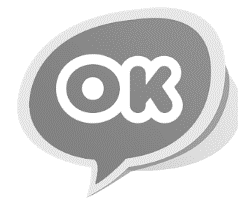 Write a definition of limited liability here: ________________________________________________________________________________________________________________________________________________________________________________________________________________________________________________________________________________________________________________________________________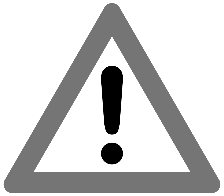 Write a definition of unlimited liability here: ________________________________________________________________________________________________________________________________________________________________________________________________________________________________________________________________________________________________________________________________________Unlimited liability business________________________________________________________________________________________________________________________________________________________________________________________________________________________________________________________________________________________________________________________________________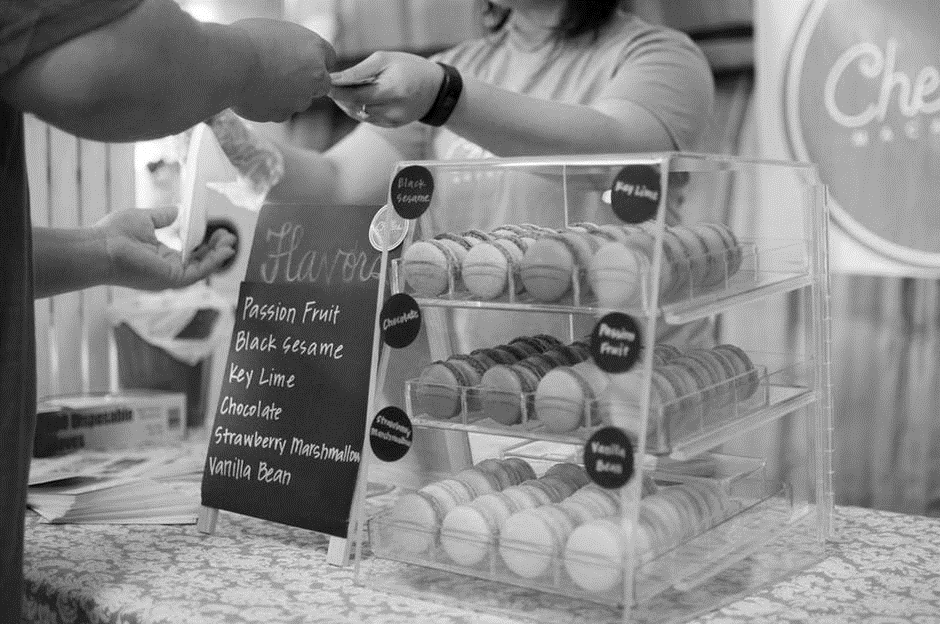 Implications of unlimited liability________________________________________________________________________________________________________________________________________________________________________________________________________________________________________________________________________________________________________________________________________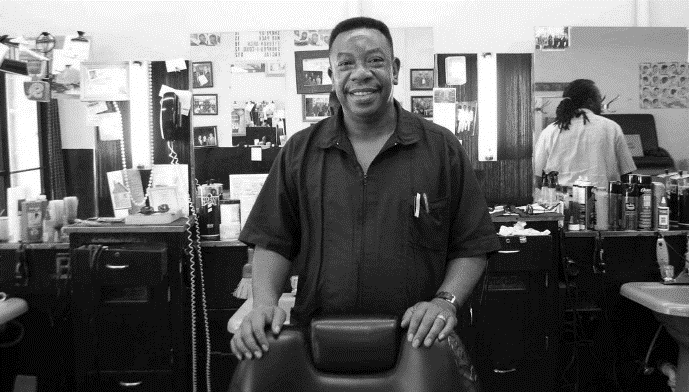 Limited liability businesses________________________________________________________________________________________________________________________________________________________________________________________________________________________________________________________________________________________________________________________________________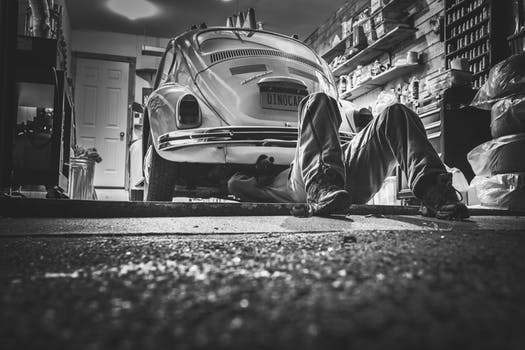 Implications of limited liability________________________________________________________________________________________________________________________________________________________________________________________________________________________________________________________________________________________________________________________________________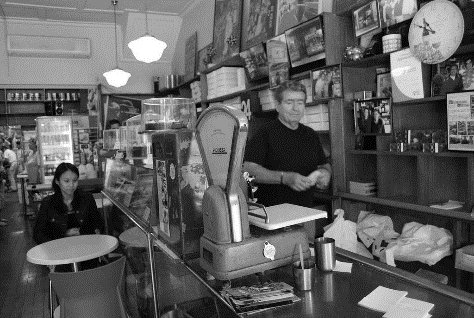 More implications of limited liability________________________________________________________________________________________________________________________________________________________________________________________________________________________________________________________________________________________________________________________________________Finance suitable for an unlimited liability business________________________________________________________________________________________________________________________________________________________________________________________________________________________________________________________________________________________________________________________________________Finance suitable for a limited liability business________________________________________________________________________________________________________________________________________________________________________________________________________________________________________________________________________________________________________________________________________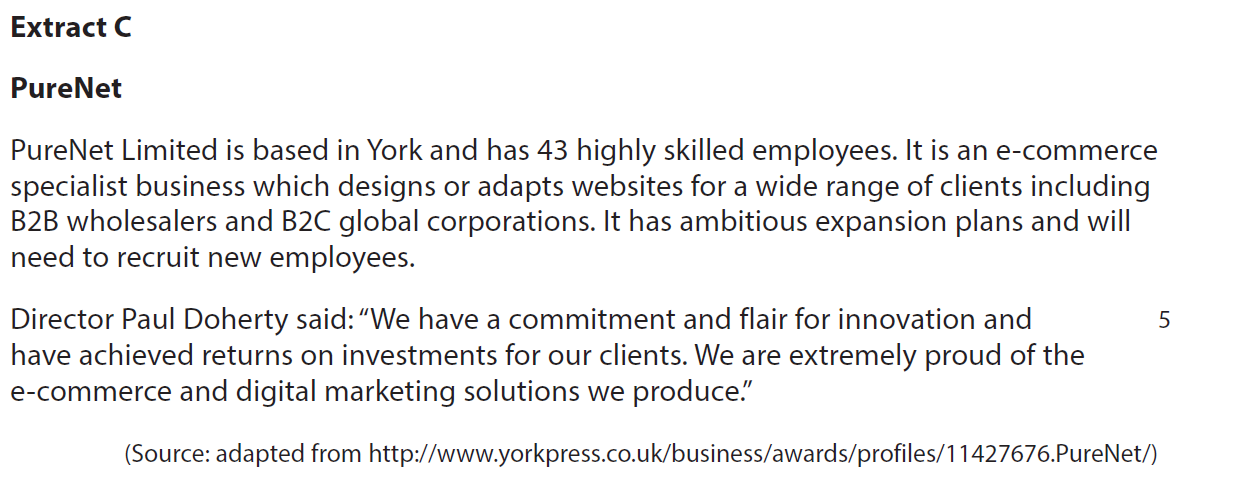 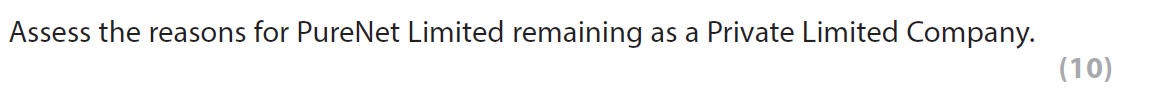 